Внеочередное заседание                                           XXV – го созываКАРАР                                                                                                  РЕШЕНИЕ«О внесении изменений в решение Совета сельского поселения Вострецовский сельсовет муниципального района Бураевский район Республики Башкортостан от «20» октября . № 79«Об установлении земельного налога»         1. Внести в решение Совета сельского поселения Вострецовский  сельсовет муниципального района Бураевский район Республики Башкортостан от «20» октября 2006 №79 «Об установлении земельного налога» изменения, изложив его в следующей редакции:«В соответствии с Налоговым кодексом Российской Федерации Совет сельского поселения Вострецовский сельсовет муниципального района Бураевский район Республики Башкортостан решил:      1. Ввести на территории сельского поселения Вострецовский сельсовет муниципального района Бураевский район Республики Башкортостан земельный налог, установить порядок и сроки уплаты налога за земли, находящиеся в пределах границ сельского поселения Вострецовский сельсовет муниципального района Бураевский район Республики Башкортостан.      2. Установить налоговые ставки земельного налога в размере :2.1. 0,3 процента в отношении земельных участков:- отнесенных к землям сельскохозяйственного назначения или к землям в составе зон сельскохозяйственного использования в населенных пунктах и используемых для сельскохозяйственного производства;- занятых жилищным фондом и объектами инженерной инфраструктуры жилищно- коммунального комплекса ( за исключением доли в праве на земельный участок, приходящейся на объект, не относящийся к жилищному фонду и к объектам инженерной инфраструктуры жилищно- коммунального комплекса) или приобретенных (предоставленных) для жилищного строительства;- приобретенных (предоставленных) для личного подсобного хозяйства, садоводства, огородничества или животноводства, а также дачного хозяйства;2.2. 1,5 процента в отношении прочих земельных участков.       3. Отчетными периодами для налогоплательщиков – организаций и физических лиц, являющихся индивидуальными предпринимателями, установить первый квартал, второй квартал, третий квартал календарного года.       4. Установить для налогоплательщиков – организаций и физических лиц, являющихся индивидуальными предпринимателями, сроки уплаты авансовых платежей не позднее последнего числа месяца, следующего за истекшим отчетным периодом, исчисленных по истечении первого, второго и третьего квартала текущего налогового периода как одна четвертая соответствующей налоговой ставки процентной доли кадастровой стоимости земельного участка по состоянию на 1 января года, являющегося  налоговым периодом.         По итогам налогового периода налогоплательщиками – организациями и физическими лицами, являющимися индивидуальными предпринимателями уплачивается до 1 февраля года, следующего за истекшим налоговым периодом, сумма налога, определяемая как разница между суммой налога, исчисленная по ставкам и суммам подлежащих уплате в течение налогового периода авансовых платежей по налогу.        Уплата налога налогоплательщиками - физическими лицами, не являющимися индивидуальными предпринимателями производится не позднее 1 ноября года, следующего за истекшим налоговым периодом.              5. Освободить от уплаты земельного налога следующие категории налогоплательщиков:- граждан (глав хозяйств), выполнявших интернациональный долг в Афганистане;- героев Советского Союза, Героев Российской Федерации, полных кавалеров ордена Славы;- инвалидов имеющих III степень ограничения способности к трудовой деятельности, а также лиц, которые имеют I и II группу инвалидности, установленную до 1 января 2004 года без вынесения заключения о степени ограничения способности к трудовой деятельности;- инвалидов с детства;- ветеранов и инвалидов Великой Отечественной войны, а также ветеранов и инвалидов боевых действий;- физические лица, имеющих право на получение социальной поддержки в соответствии с Законом Российской Федерации «О социальной защите граждан, подвергшихся воздействию радиации вследствие катастрофы на Чернобыльской АЭС» (в редакции Закона РФ от 18.06.1992г. №3061-1), в соответствии с Федеральным Законом от 26.11.1998г. № 175- ФЗ «О социальной защите граждан РФ, подвергшихся воздействию радиации вследствие аварии в 1957 году на производственном объединении «Маяк» и сборов радиоактивных отходов в реку Теча и в соответствии с Федеральным законом от 10.01.2002г. №2-ФЗ «О социальных гарантиях граждан, подвергшихся воздействию вследствие ядерных испытаний на Семипалатинском полигоне»;- физических лиц, принимавших участие в испытаниях ядерного термоядерного оружия, ликвидации аварий установок на средствах вооружения и военных объектах;- физические лица, получивших или перенесших лучевую болезнь или ставших инвалидами в результате испытаний, учений и иных работ, связанных с любыми видами ядерных установок, включая ядерное оружие и космическую технику;- учреждения культуры и искусства, кинематографии, образования, здравоохранения, физической культуры и спорта, государственные учреждения социального обслуживания, автономные учреждения, созданные путем изменения типа государственного или (муниципального) учреждения, финансируемые из бюджета Республики Башкортостан и муниципального района Бураевский район Республики Башкортостан– в отношении земельных участков, предоставленных для непосредственного выполнения возложенных на эти учреждения функций;- детские оздоровительные учреждения, независимо от источников финансирования – в отношении земельных участков, предоставленных для непосредственного выполнения возложенных на эти учреждения функций;- органы государственной власти и управления Республики Башкортостан, местного самоуправления – в отношении земельных участков, используемых ими для непосредственного выполнения возложенных на них функций;       6. Налогоплательщики, имеющие право на налоговые льготы и уменьшение налогооблагаемой базы, должны представить документы, подтверждающие такое право, в налоговые органы в срок до 1 февраля текущего года либо в течение 30 (тридцати) дней с момента возникновения права на льготу либо уменьшение налогооблагаемой базы.      2. Решение опубликовать на информационном стенде администрации сельского поселения Вострецовский сельсовет не позднее 30 ноября 2010 года.      3. Настоящее решение вступает в силу с 1 января 2011 года, но не ранее чем по истечении одного месяца со дня его официального опубликования.Председатель Совета сельского поселения Вострецовский сельсовет муниципального района Бураевский район Республики Башкортостан                       К.В. Гатауллинс.Вострецово27.10.2010 год № 139      Башкортостан Республикаhы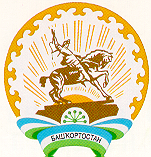     Борай районы муниципаль    районының Вострецов ауыл    советы ауыл биләмәhе Советы452974, Борай районы, Вострецово ауылы, Мәктәп  урамы, 3т. 2-72-14Республика Башкортостан Совет Сельского поселения Вострецовский сельсовет муниципального района Бураевский район 452974, Бураевский район, с. Вострецово, ул. Школьная, 3               т. 2-72-14